Observações: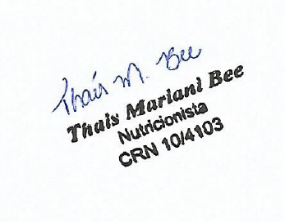 - Utilizar o mínimo de açúcar nas preparações, trocar pelo açúcar mascavo sempre que possível;- É autorizado inverter os dias das frutas se necessário conforme amadurecimento e disponibilidade; - Devem ser servidas no mínimo DOIS tipos de saladas no dia, preferencialmente uma cozida e uma crua/folhosas.- Necessidades alimentares especiais: usar produtos exclusivos para atendimento das necessidades alimentares especiais; - Cardápio sujeito a alterações conforme disponibilidade de alimentos com autorização da nutricionista;- Deve ser comunicado a nutricionista urgentemente sobre a falta de qualquer item que afete a execução do cardápio.Observações:- Utilizar o mínimo de açúcar nas preparações, trocar pelo açúcar mascavo sempre que possível;- É autorizado inverter os dias das frutas se necessário conforme amadurecimento e disponibilidade; - Devem ser servidas no mínimo DOIS tipos de saladas no dia, preferencialmente uma cozida e uma crua/folhosas.- Necessidades alimentares especiais: usar produtos exclusivos para atendimento das necessidades alimentares especiais; - Cardápio sujeito a alterações conforme disponibilidade de alimentos com autorização da nutricionista;- Deve ser comunicado a nutricionista urgentemente sobre a falta de qualquer item que afete a execução do cardápio.Observações:- Utilizar o mínimo de açúcar nas preparações, trocar pelo açúcar mascavo sempre que possível;- É autorizado inverter os dias das frutas se necessário conforme amadurecimento e disponibilidade; - Devem ser servidas no mínimo DOIS tipos de saladas no dia, preferencialmente uma cozida e uma crua/folhosas.- Necessidades alimentares especiais: usar produtos exclusivos para atendimento das necessidades alimentares especiais; - Cardápio sujeito a alterações conforme disponibilidade de alimentos com autorização da nutricionista;- Deve ser comunicado a nutricionista urgentemente sobre a falta de qualquer item que afete a execução do cardápio.Observações:- Utilizar o mínimo de açúcar nas preparações, trocar pelo açúcar mascavo sempre que possível;- É autorizado inverter os dias das frutas se necessário conforme amadurecimento e disponibilidade; - Devem ser servidas no mínimo DOIS tipos de saladas no dia, preferencialmente uma cozida e uma crua/folhosas.- Necessidades alimentares especiais: usar produtos exclusivos para atendimento das necessidades alimentares especiais; - Cardápio sujeito a alterações conforme disponibilidade de alimentos com autorização da nutricionista;- Deve ser comunicado a nutricionista urgentemente sobre a falta de qualquer item que afete a execução do cardápio.Observações:- Utilizar o mínimo de açúcar nas preparações, trocar pelo açúcar mascavo sempre que possível;- É autorizado inverter os dias das frutas se necessário conforme amadurecimento e disponibilidade; - Devem ser servidas no mínimo DOIS tipos de saladas no dia, preferencialmente uma cozida e uma crua/folhosas.- Necessidades alimentares especiais: usar produtos exclusivos para atendimento das necessidades alimentares especiais; - Cardápio sujeito a alterações conforme disponibilidade de alimentos com autorização da nutricionista;- Deve ser comunicado a nutricionista urgentemente sobre a falta de qualquer item que afete a execução do cardápio.SECRETARIA MUNICIPAL DE EDUCAÇÃO DE PINHEIRO PRETO – SCPROGRAMA NACIONAL DE ALIMENTAÇÃO ESCOLAR – PNAESECRETARIA MUNICIPAL DE EDUCAÇÃO DE PINHEIRO PRETO – SCPROGRAMA NACIONAL DE ALIMENTAÇÃO ESCOLAR – PNAESECRETARIA MUNICIPAL DE EDUCAÇÃO DE PINHEIRO PRETO – SCPROGRAMA NACIONAL DE ALIMENTAÇÃO ESCOLAR – PNAESECRETARIA MUNICIPAL DE EDUCAÇÃO DE PINHEIRO PRETO – SCPROGRAMA NACIONAL DE ALIMENTAÇÃO ESCOLAR – PNAESECRETARIA MUNICIPAL DE EDUCAÇÃO DE PINHEIRO PRETO – SCPROGRAMA NACIONAL DE ALIMENTAÇÃO ESCOLAR – PNAESECRETARIA MUNICIPAL DE EDUCAÇÃO DE PINHEIRO PRETO – SCPROGRAMA NACIONAL DE ALIMENTAÇÃO ESCOLAR – PNAECARDÁPIO: ENSINO FUNDAMENTALCARDÁPIO: ENSINO FUNDAMENTALCARDÁPIO: ENSINO FUNDAMENTALCARDÁPIO: ENSINO FUNDAMENTALCARDÁPIO: ENSINO FUNDAMENTALCARDÁPIO: ENSINO FUNDAMENTALAGOSTO DE 2022AGOSTO DE 2022AGOSTO DE 2022AGOSTO DE 2022AGOSTO DE 2022AGOSTO DE 20221ª SEMANASEGUNDA-FEIRATERÇA-FEIRAQUARTA-FEIRAQUINTA-FEIRASEXTA-FEIRA01/0802/0803/0804/0805/08Lanche da manhã e tarde(10h00’ e 15h15’)*Sopa de feijão, macarrão e legumes* Arroz, feijão, omelete com legumes e queijo* Salada (beterraba e cenoura)*Fruta (maçã)*Creme de pudim com aveia*Biscoitos diversos*Fruta (banana)*Risoto com frango*Salada (repolho branco, roxo e brócolis)*Fruta (mamão)*Pão com carne moída de frango* Chá*Fruta (laranja)Almoço(11h45’)*Arroz integral*Feijão preto*Linguicinha assada*Farofa (mandioca+biju) de cenoura*Saladas*Macarrão furado grosso com molho de tomate e calabresa*Frango (coxa e sobrecoxa) assado*Saladas*Arroz colorido*Feijão carioca*Bife acebolado*Batata doce refogada*Saladas*Polenta cremosa*Costelinha suína assada*Farofa (mandioca+biju) de couve*Saladas*Arroz branco*Lentilha*Panqueca com carne moída (bovina)*SaladasComposição nutricional (média semanal)Energia (Kcal)CHO (g)PTNA (g)LPD (g)Composição nutricional (média semanal)Energia (Kcal)55 – 65% do VET10 – 15% do VET15 – 30% do VETComposição nutricional (média semanal)SECRETARIA MUNICIPAL DE EDUCAÇÃO DE PINHEIRO PRETO – SCPROGRAMA NACIONAL DE ALIMENTAÇÃO ESCOLAR – PNAESECRETARIA MUNICIPAL DE EDUCAÇÃO DE PINHEIRO PRETO – SCPROGRAMA NACIONAL DE ALIMENTAÇÃO ESCOLAR – PNAESECRETARIA MUNICIPAL DE EDUCAÇÃO DE PINHEIRO PRETO – SCPROGRAMA NACIONAL DE ALIMENTAÇÃO ESCOLAR – PNAESECRETARIA MUNICIPAL DE EDUCAÇÃO DE PINHEIRO PRETO – SCPROGRAMA NACIONAL DE ALIMENTAÇÃO ESCOLAR – PNAESECRETARIA MUNICIPAL DE EDUCAÇÃO DE PINHEIRO PRETO – SCPROGRAMA NACIONAL DE ALIMENTAÇÃO ESCOLAR – PNAESECRETARIA MUNICIPAL DE EDUCAÇÃO DE PINHEIRO PRETO – SCPROGRAMA NACIONAL DE ALIMENTAÇÃO ESCOLAR – PNAECARDÁPIO: ENSINO FUNDAMENTALCARDÁPIO: ENSINO FUNDAMENTALCARDÁPIO: ENSINO FUNDAMENTALCARDÁPIO: ENSINO FUNDAMENTALCARDÁPIO: ENSINO FUNDAMENTALCARDÁPIO: ENSINO FUNDAMENTALAGOSTO DE 2022AGOSTO DE 2022AGOSTO DE 2022AGOSTO DE 2022AGOSTO DE 2022AGOSTO DE 20222ª SEMANASEGUNDA-FEIRATERÇA-FEIRAQUARTA-FEIRAQUINTA-FEIRASEXTA-FEIRA08/0809/0810/0811/0812/08Lanche da manhã e tarde(10h00’ e 15h15’)*Polenta com molho de frango (sassami)* Salada (repolho + acelga)*Macarrão (penne) com molho de carne moída bovina*Salada (alface)*Fruta (maçã)*Achocolatado batido com aveia* Biscoitos diversos*Fruta (banana)DIA DO ESTUDANTE* Esfihas, chá ou suco*Fruta (melão)*Cuca com farofa* Café com leite*Fruta (mamão)Almoço(11h45’)*Arroz integral*Feijão preto*Estrogonofe de carne bovina (bife em tiras)*Farofa (mandioca+biju) de cenoura*Saladas*Arroz colorido*Feijão vermelho + branco*Tortéi pastelzinho com molho de tomate e frango moído em molho*Saladas* Arroz branco* Feijão carioca* Purê de batata* Bisteca suína refogada* Saladas* Carreteiro com músculo, acém e legumes* Saladas * Macarrão talharim com molho de carne moída (bovina)* Salada com grão de bicoComposição nutricional (média semanal)Energia (Kcal)CHO (g)PTNA (g)LPD (g)Composição nutricional (média semanal)Energia (Kcal)55 – 65% do VET10 – 15% do VET15 – 30% do VETComposição nutricional (média semanal)SECRETARIA MUNICIPAL DE EDUCAÇÃO DE PINHEIRO PRETO – SCPROGRAMA NACIONAL DE ALIMENTAÇÃO ESCOLAR – PNAESECRETARIA MUNICIPAL DE EDUCAÇÃO DE PINHEIRO PRETO – SCPROGRAMA NACIONAL DE ALIMENTAÇÃO ESCOLAR – PNAESECRETARIA MUNICIPAL DE EDUCAÇÃO DE PINHEIRO PRETO – SCPROGRAMA NACIONAL DE ALIMENTAÇÃO ESCOLAR – PNAESECRETARIA MUNICIPAL DE EDUCAÇÃO DE PINHEIRO PRETO – SCPROGRAMA NACIONAL DE ALIMENTAÇÃO ESCOLAR – PNAESECRETARIA MUNICIPAL DE EDUCAÇÃO DE PINHEIRO PRETO – SCPROGRAMA NACIONAL DE ALIMENTAÇÃO ESCOLAR – PNAESECRETARIA MUNICIPAL DE EDUCAÇÃO DE PINHEIRO PRETO – SCPROGRAMA NACIONAL DE ALIMENTAÇÃO ESCOLAR – PNAECARDÁPIO: ENSINO FUNDAMENTALCARDÁPIO: ENSINO FUNDAMENTALCARDÁPIO: ENSINO FUNDAMENTALCARDÁPIO: ENSINO FUNDAMENTALCARDÁPIO: ENSINO FUNDAMENTALCARDÁPIO: ENSINO FUNDAMENTALAGOSTO DE 2022AGOSTO DE 2022AGOSTO DE 2022AGOSTO DE 2022AGOSTO DE 2022AGOSTO DE 20223ª SEMANASEGUNDA-FEIRATERÇA-FEIRAQUARTA-FEIRAQUINTA-FEIRASEXTA-FEIRA15/0816/0817/0818/0819/08Lanche da manhã e tarde(10h00’ e 15h15’)*Sopa de legumes, frango e macarrão cabelo de anjo*Arroz branco* Feijão preto*Carne de panela em molho* Salada (beterraba + repolho)*Fruta (maçã)* Sagu com creme de pudim*Fruta (banana)* Macarrão talharim com molho de frango (sassami+drumete)* Salada (acelga e beterraba)*Fruta (mamão)*Pão caseirinho com doce de leite*Suco de melancia (natural)Almoço(11h45’)*Arroz integral*Feijão preto*Vaca atolada com mandioca e acém*Saladas*Polenta cremosa*Frango (sassami + drumete) em molho*Farofa (mandioca+biju) de couve*Saladas* Arroz branco* Feijão preto*Lasanha de frango*Bisteca bovina refogada*Saladas*Arroz colorido*Lentilha*Costela bovina assada*Farofa (mandioca) de cenoura*Saladas*Arroz branco*Feijão vermelho + branco*Omelete temperado*SaladasComposição nutricional (média semanal)Energia (Kcal)CHO (g)PTNA (g)LPD (g)Composição nutricional (média semanal)Energia (Kcal)55 – 65% do VET10 – 15% do VET15 – 30% do VETComposição nutricional (média semanal)SECRETARIA MUNICIPAL DE EDUCAÇÃO DE PINHEIRO PRETO – SCPROGRAMA NACIONAL DE ALIMENTAÇÃO ESCOLAR – PNAESECRETARIA MUNICIPAL DE EDUCAÇÃO DE PINHEIRO PRETO – SCPROGRAMA NACIONAL DE ALIMENTAÇÃO ESCOLAR – PNAESECRETARIA MUNICIPAL DE EDUCAÇÃO DE PINHEIRO PRETO – SCPROGRAMA NACIONAL DE ALIMENTAÇÃO ESCOLAR – PNAESECRETARIA MUNICIPAL DE EDUCAÇÃO DE PINHEIRO PRETO – SCPROGRAMA NACIONAL DE ALIMENTAÇÃO ESCOLAR – PNAESECRETARIA MUNICIPAL DE EDUCAÇÃO DE PINHEIRO PRETO – SCPROGRAMA NACIONAL DE ALIMENTAÇÃO ESCOLAR – PNAESECRETARIA MUNICIPAL DE EDUCAÇÃO DE PINHEIRO PRETO – SCPROGRAMA NACIONAL DE ALIMENTAÇÃO ESCOLAR – PNAECARDÁPIO: ENSINO FUNDAMENTALCARDÁPIO: ENSINO FUNDAMENTALCARDÁPIO: ENSINO FUNDAMENTALCARDÁPIO: ENSINO FUNDAMENTALCARDÁPIO: ENSINO FUNDAMENTALCARDÁPIO: ENSINO FUNDAMENTALAGOSTO DE 2022AGOSTO DE 2022AGOSTO DE 2022AGOSTO DE 2022AGOSTO DE 2022AGOSTO DE 20224ª SEMANASEGUNDA-FEIRATERÇA-FEIRAQUARTA-FEIRAQUINTA-FEIRASEXTA-FEIRA22/0823/0824/0825/0826/08Lanche da manhã e tarde(10h00’ e 15h15’)*Polenta com carne moída em molho* Saladas (tomate e repolho)*Arroz carreteiro com acém + músculo + legumes*Salada (repolho+brócolis+cenoura)*Fruta (maçã)* Creme de pudim*Biscoitos diversos*Fruta (banana)*Torta salgada com carne moída bovina e legumes*Suco de uva*Fruta (manga)*Pão francês integral com presunto, queijo* Achocolatado espumante batido com aveia em flocos*Fruta (mamão)Almoço(11h45’)*Arroz integral*Feijão carioca*Purê de batatas*Lombo refogado*Mix de farinhas*Saladas*Macarrão espaguete grosso + molho de calabresa e tomate* Frango (coxa e sobrecoxa assada) com legumes*Saladas*Arroz colorido*Feijão preto*Abóbora cabotiá refogada*Carne de panela (acém + músculo) em molhoSaladas*Sopa de agnoline com frango (coxa e sobrecoxa) + legumes*Pão integral*Polenta cremosa*Carne moída (bovina) em molho + PTS*Farofa (biju) de couveSaladasComposição nutricional (média semanal)Energia (Kcal)CHO (g)PTNA (g)LPD (g)Composição nutricional (média semanal)Energia (Kcal)55 – 65% do VET10 – 15% do VET15 – 30% do VETComposição nutricional (média semanal)SECRETARIA MUNICIPAL DE EDUCAÇÃO DE PINHEIRO PRETO – SCPROGRAMA NACIONAL DE ALIMENTAÇÃO ESCOLAR – PNAESECRETARIA MUNICIPAL DE EDUCAÇÃO DE PINHEIRO PRETO – SCPROGRAMA NACIONAL DE ALIMENTAÇÃO ESCOLAR – PNAESECRETARIA MUNICIPAL DE EDUCAÇÃO DE PINHEIRO PRETO – SCPROGRAMA NACIONAL DE ALIMENTAÇÃO ESCOLAR – PNAESECRETARIA MUNICIPAL DE EDUCAÇÃO DE PINHEIRO PRETO – SCPROGRAMA NACIONAL DE ALIMENTAÇÃO ESCOLAR – PNAESECRETARIA MUNICIPAL DE EDUCAÇÃO DE PINHEIRO PRETO – SCPROGRAMA NACIONAL DE ALIMENTAÇÃO ESCOLAR – PNAESECRETARIA MUNICIPAL DE EDUCAÇÃO DE PINHEIRO PRETO – SCPROGRAMA NACIONAL DE ALIMENTAÇÃO ESCOLAR – PNAECARDÁPIO: ENSINO FUNDAMENTALCARDÁPIO: ENSINO FUNDAMENTALCARDÁPIO: ENSINO FUNDAMENTALCARDÁPIO: ENSINO FUNDAMENTALCARDÁPIO: ENSINO FUNDAMENTALCARDÁPIO: ENSINO FUNDAMENTALAGOSTO DE 2022AGOSTO DE 2022AGOSTO DE 2022AGOSTO DE 2022AGOSTO DE 2022AGOSTO DE 20225ª SEMANASEGUNDA-FEIRATERÇA-FEIRAQUARTA-FEIRAQUINTA-FEIRASEXTA-FEIRA29/0830/0831/0801/0902/09Lanche da manhã e tarde(10h00’ e 15h15’)*Sopa de feijão, macarrão de letrinhas e legumes*Quirerinha, frango em molho*Salada de alface*Fruta (maçã)*Vitamina com: leite, banana, morango e aveia* Biscoitos diversos*Arroz branco*Feijão preto*Carne moída suína em molho com legumes* Salada de repolho + pepino*Fruta (mamão)*Pão com carne moída bovina*Suco ou chá*Fruta (abacaxi)Almoço(11h45’)*Arroz integral*Feijão preto* Carne moída de frango em molho com legumes*Saladas*Arroz colorido*Tilápia assada com legumes e batatas*Saladas*Macarrão furado grosso + molho de carne moída e tomate*Saladas*Risoto de frango e legumes*Saladas com grão de bico cozido*Arroz colorido*Lentilha* Tortéi enrolado com molho de calabresa* Frango (drumete) assado com legumes* SaladasComposição nutricional (média semanal)Energia (Kcal)CHO (g)PTNA (g)LPD (g)Composição nutricional (média semanal)Energia (Kcal)55 – 65% do VET10 – 15% do VET15 – 30% do VETComposição nutricional (média semanal)